Zeta Rho’s Annual Auction/Luncheon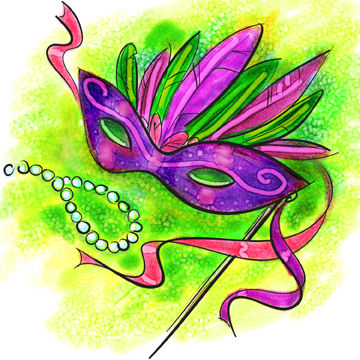 “Come join the Fun”
Date: November 5, 2016Place: United Methodist Church44th and KiplingWheatridge, ColoradoCost: $10Time: 11am – Browse12pm – LunchRSVP by October 26, 2016 to:                  Shirley Telinde 303-829-2685 or smtel@comcast.net